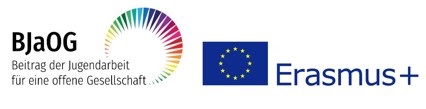 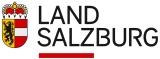 Einverständniserklärung von Minderjährigenfür Foto- und Filmaufnahmen sowie zur Verwendung der Aufnahmen im Rahmen des Erasmus+-Projekts „BJaOG – Beitrag der Jugendarbeit für eine offene Gesellschaft“Ich/wir (Vorname, Name des/der Erziehungsberechtigten) erkläre(n) hiermit, dass ich/wir mit der Aufnahme und Veröffentlichung der von meinem/unserem Kind (Vorname, Name des Kindes) gemachten Bilddaten und/oder Videos im Rahmen des Erasmus+-Projekts „BJaOG-Beitrag der Jugendarbeit für eine offene Gesellschaft“ einverstanden bin/sind.Die Aufnahmen werden zu Dokumentationszwecken im Rahmen des EU-Projekts „BJaOG – Beitrag der Jugendarbeit für eine offene Gesellschaft“ (Homepage, Facebook, Projektdokumentation an die Europäische Kommission) verwendet.Diese Zustimmung kann jederzeit per E-Mail datenschutz@salzburg.gv.at oder postalisch - Landes-Medienzentrum, 5010 Salzburg, Postfach 527 - widerrufen werden.Unterschrift der / des Erziehungsberechtigten www.salzburg.gv.at Amt der Salzburger Landesregierung | Landesamtsdirektion  Postfach 527 | 5010 Salzburg | Österreich | Telefon +43 662 8042 0* | post@salzburg.gv.at | DVR 0078182  